A/C Colegiado do Mestrado Profissional em Ensino de História,Eu, abaixo identificado(a), docente do curso de Mestrado Profissional em Ensino de História desta Universidade, solicito minha substituição na orientação de mestrando(a) atualmente sob minha responsabilidade, nos termos abaixo expostos.IDENTIFICAÇÃO:MESTRANDO(A): 	ORIENTADOR(A): 	LINHA DE PESQUISA: 	DISSERTAÇÃO:TÍTULO: 	JUSTIFICATIVA: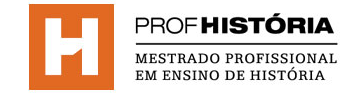 TROCA UNILATERAL DE ORIENTAÇÃO – DOCENTE